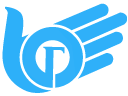 ООО «БелОГ» Общественное объединение Белорусского общества глухихПредседатель центрального правления ОО «БелОГ» г. МинскСапуто Сергей Петрович, тел.8/017/2265729Председатель Могилёвского областного ОО «БелОГ»Цырюльников Анатолий Михайлович, тел.8/0222/235681Председатель Бобруйского межрайонного ОО «БелОГ»Леонова Людмила Нифантьевна, тел.8/0225/707846Сайт ОО «БелОГ»: cp@belog.orgПРЕДПРИЯТИЯ ДЛЯ  ЛИЦ С  НАРУШЕНИЕМ СЛУХА:ПУП «Универсал Бобруйск»ул. Чонгарская  37,   г. Бобруйск, тел.: 80225-720760,721677ПЧУП «Цветлит»ул. Дзержинского 94, г. Гродно, тел.: 80152-76-86-25, 77-15-20УП «Виток»ул. Гусовского, 20,  г. Минск, тел.  8017- 2043353УП «Блик»ул. Пионерская,  53 г. Барановичи, Брестская областьтел. 80163-416742УП «Нить»ул. Короткевича  5, г. Орша, Витебская областьтел. 80216-440765УП «Метиз» 212009, г. Могилев, ул. Космонавтов, 27 тел. 80222- 283439ПУП «Промбрис»ул. Куйбышева 55,  г. Брест тел.80162-211343 УП «Випра»Троллейбусный проезд, 4, г. Гомель, Беларусьтел.+375 232  357224Учреждение образования«Бобруйская государственная специальная общеобразовательная школа-интернат для детей с нарушением слуха»  В ПОМОЩЬ ВЫПУСКНИКАМ И ИХ РОДИТЕЛЯМ                       ИНФОРМАЦИОННЫЙ                     БУКЛЕТ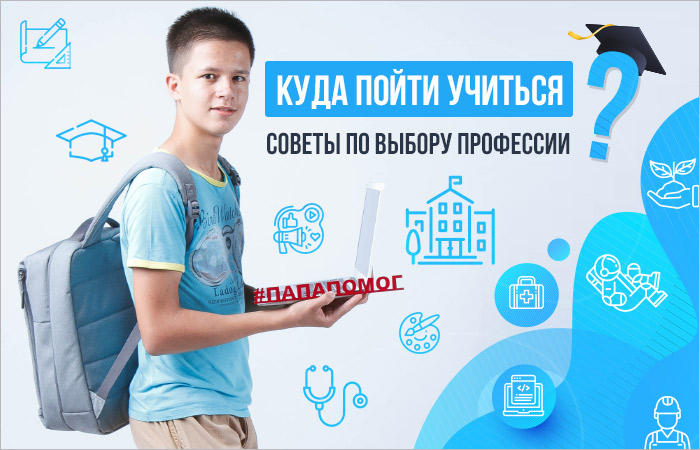 Бобруйск2020Учреждения 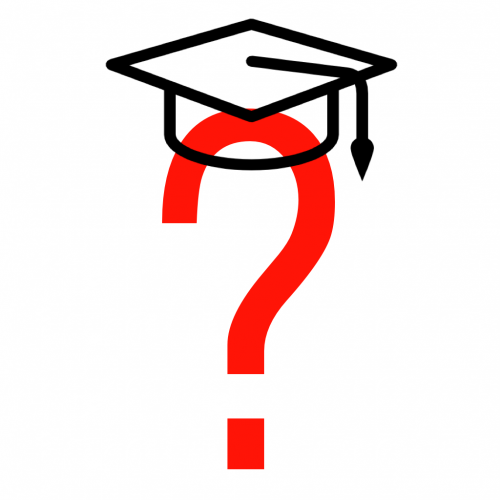 профессионально-техническогообразования для лиц с нарушением слуха     УО «Минский государственный  колледж электроники»На основе общего базового (10 классов) Специальность:"Микро - и наноэлектронные технологии и системы"Квалификация: Техник-технолог Срок обучения 3 год 7 мес. (с получ. общего сред. обр.)Адрес: г. Минск, ул. Казинца, 91, тел.: (8 017) 398-33-75 (приемная комиссия)Сайт: mgke.minsk.edu.by УО «Минский государственный медицинский колледж»На основе общего среднего образования  (12 классов)Специальность: медико-диагностическое дело Квалификация: фельдшер-лаборантСрок обучения 1 год 10 мес.Адрес: 220070, Минск, ул. Долгобродская, д.41, к.1. тел.: (8-017) 235-25-39Сайт: http://www.msmc.by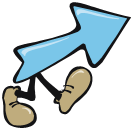 ГУО « Минский государственный профессионально-технический колледж легкой промышленности и комплексной логистики»На основе общего среднего образования  (12 классов)Квалификация: швея, портной. Срок обучения 1 год 6 мес.Адрес: 220030, г. Минск , ул.Маяковского, 123, тел.8 /017/342-37-10Сайт: ptk-logist.minsk.edu.byУО «Могилёвский государственный экономическийпрофессионально-технический колледж»На основе общего базового образования (10 классов) (без пол. общего сред. обр.)Обучение в интегрированных группах- швея 3 разряда; - рабочий зелёного строительства 3 рязряда, цветовод 2 разряда;- обувщик по ремонту обуви 3 рязряда, рабочий зелёного строительства 2 разряда.Срок обучения: 2 годаАдрес: 212003, г. Могилев, ул. Челюскинцев, 66а, тел.: 8 / 0222/ 76-68-86,76-69-35Сайт: mgeptk.sml.byУО «Гомельский государственный машиностроительный колледж»Специализация: Технология машиностроенияКвалификация специалиста: технолог, механик (техник)На основе общего базового (10 классов)  Срок обучения- 3 года 10 месяца Квалификация рабочего: токарь, фрезеровщик, контролёр ОТК, оператор станков с программным управлением, наладчик станков с програмным управлением Адрес: 246027 г. Гомель, ул. Объездная, 2, тел.: 8/0232/ 434273Сайт: www.uoggmt.orgУО «Витебский государственный профессионально-технический колледж лёгкой промышленности»На основе общего базового (10 классов) (с получением  общего среднего образования)Специальность: Оператор ЭВМ, сборщик обуви (интегрированная группа) Срок обучения - 3 года На основе общего среднего образования (12 классов) Специальность: сборщик обуви (интегрированная группа) Срок обучения - 1годАдрес: г. Витебск, ул. Гагарина,39, приемная комиссия: +375 29 730-99-15
Сайт: college_lp@mail.ruАбитуриенты, поступающие  на основе общего базового ( 10 классов), общего среднего образования (12 классов), поступающие на дневную форму получения образования, зачисляются по конкурсу среднего балла документа об образовании. Документы, необходимые для поступления: 1. Заявление на имя директора по установленной форме;2. Паспорт (предъявляется лично), копии стр. паспорта  25, 32-33;3.Документ об образовании (оригинал), справка об освоении содержания образовательной программы специального образования на уровне общего среднего образования;4. Медицинская справка установленного образца, копия карты прививок;5. Заключение  медико-реабилитационной экспертной комиссии  (МРЭК), индивидуальная программа реабилитации инвалида, об отсутствии противопоказаний для обучения по выбранной специальности (например: возможно освоение и последующая трудовая занятость в професссиях «Рабочий зелёного строительства, Цветовод и т.д. ;6.Заключение государственного центра коррекционно-развивающего обучения и реабилитации; 7. Заключение о состоянии психического здоровья (от врача-психиатра);7. Документы, подтверждающие льготы на поступление (копия удостоверения инвалида).8. Шесть фотографий 3х4;9. Конверт по РБ (для иногородних).Поступающие предоставляют в приемную комиссию медицинские справки по форме, установленной Министерством здравоохранения Республики Беларусь, заполненными в строгом соответствии с требованиями!